Laboratorní práce č. 1 Kostra člověka, svaly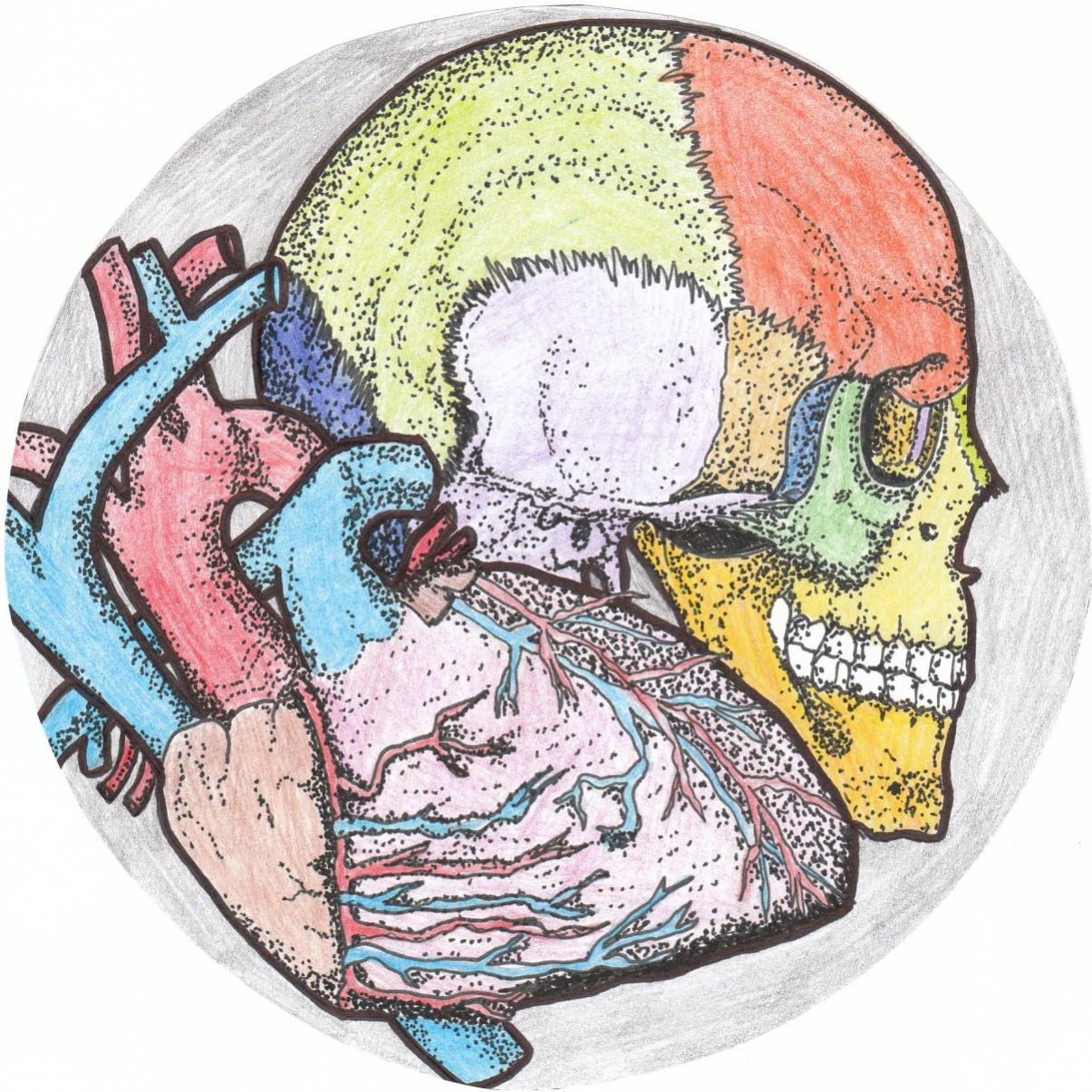 Na povrchu kosti se nachází vazivová blána, která se nazývá:kostní vazivookosticechrupavkaepifýzaLordóza je:odvápnění páteřevychýlení páteře do pravé stranyvyklenutí páteře dopředuvyklenutí páteře dozaduKostra ruky je tvořena:27 kůstkami28 kůstkami26 kůstkami25 až 26 kůstkamiZákladní stavební jednotkou kosterního svalstva je:svalová buňka jednojadernásvalová buňka mnohojadernásvalové vlákno jednojadernésvalové vlákno mnohojadernéKteré tvrzení je nepravdivé:bránice obsahuje pouze dva otvory, pro jícen a aortubránice odděluje dutinu břišní od dutiny hrudnípři nádechu se bránice vyklene směrem dolůpři výdechu se bránice vyklene směrem nahoruŘešení: 1B, 2C, 3A, 4D, 5ADlouhé kosti rostou do délky v místě:okosticeuprostřed epifýzyrůstových chrupavekkloubuObratle jsou navzájem spojeny:jen chrupavkoujen kloubně a vazivemjen kloubně a chrupavkouchrupavkou, vazivem i kloubněKteré tvrzení je pravdivé?kost loketní končí na palcové straně rukykost loketní končí na malíkové straně rukykost lýtková končí na palcové straně nohykost holenní končí na malíkové straně nohyMezi svaly dolní končetiny patří:sval bedernísvaly vřetennísval krejčovskýsval deltovýPříčinou svalové únavy není:vyčerpání zdrojů energienedostatek kyslíkunahromadění zplodin metabolismuhormonální nedostatečnostŘešení: 1C, 2D, 3B, 4C, 5DStřední část dlouhých kostí se nazývá:epifýzadiafýzaokosticekostní kompaktaKteré tvrzení není pravdivé?mečovitý výběžek je součástí kosti hrudnížebra jsou ke kosti hrudní připojena chrupavkoučlověk má 12 párů žeber10. a 11. nazýváme žebra volnáKostra nohy je tvořena:27 kůstkami28 kůstkami26 kůstkami24-25 kůstkamiMezi svaly horní končetiny patří:svaly bércovésval krejčovskýsval trapézovýsval deltovýHladké svalstvo:nelze ovlivňovat vůlítvoří přibližně třetinu hmotnosti tělase skládá ze svalových vlákenlze ovlivňovat vůlíŘešení: 1B, 2D, 3C, 4D, 5ANa průřezu kosti rozeznáváme:kostní tkáň a vazivokost houbovitou a spongiózníkost hutnou a kompaktníkost kompaktní a spongiózníCelkový počet páteřních obratlů je:33 – 343534 – 3536Součástí kostry lebky není:jazylkakost klínovákost krychlovákost radličnáZákladní stavební jednotkou hladkého svalstva je:svalové vlákno jednojadernésvalové vlákno mnohojadernésvalová buňka mnohojadernásvalová buňka jednojadernáSvaly břišní se nezapínají při:zvraceníporodudefekacipolykáníŘešení: 1D, 2A, 3C, 4D, 5DÚkoly: 	1. Určování kostí lebky člověka		2. Určování kostí trupu člověka		3. Určování kostí končetin		4. Určování a poznávání kosterních svalů člověkaÚkol č. 1: Určování kostí lebky člověkaPostup: Vyjmenujte a na obrázku popište kosti lebky člověkaPozorování: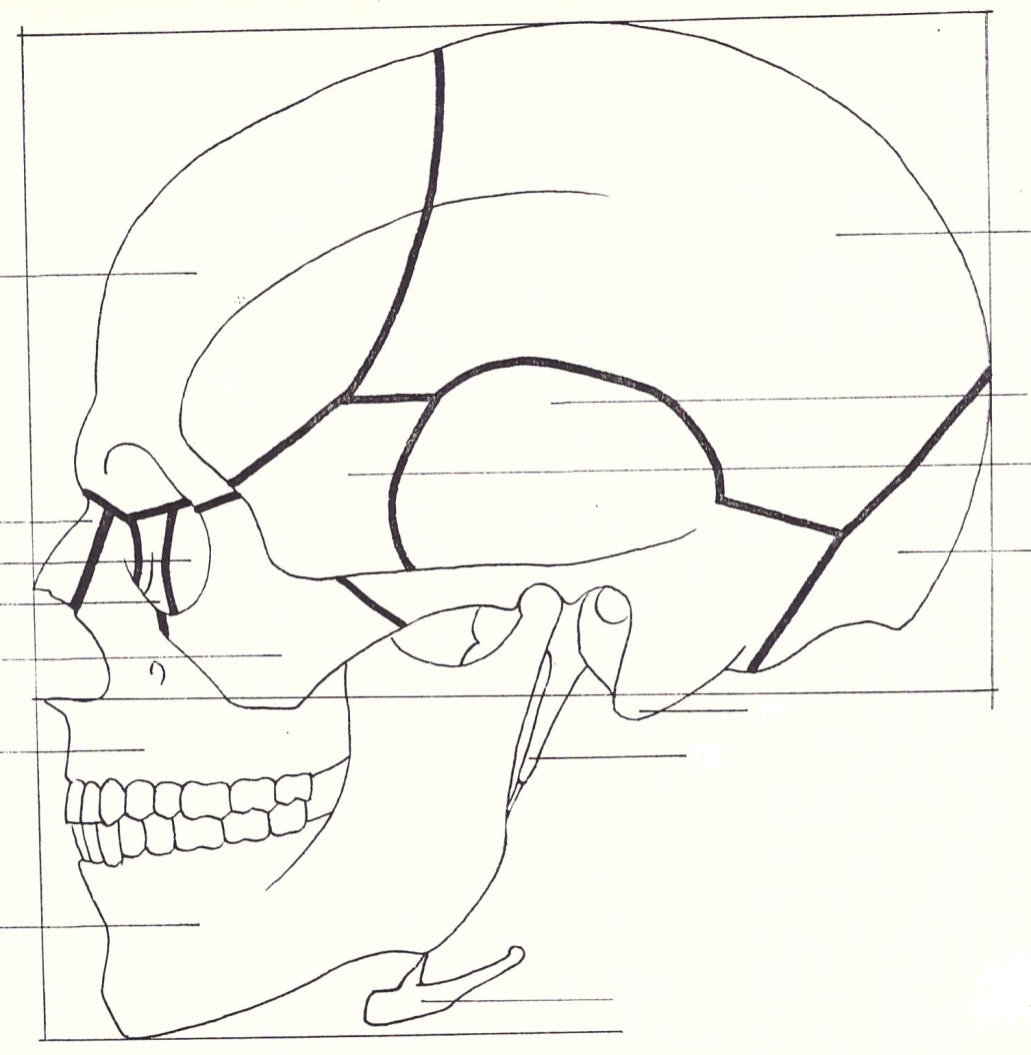 Závěr: Shrňte poznatky, které jste získali v tomto úkolu laboratorní práce.Úkol č. 2: Určování kostí trupu člověkaPostup: a) Pojmenujte jednotlivé části páteře a napište počet jejich obratlůPozorování: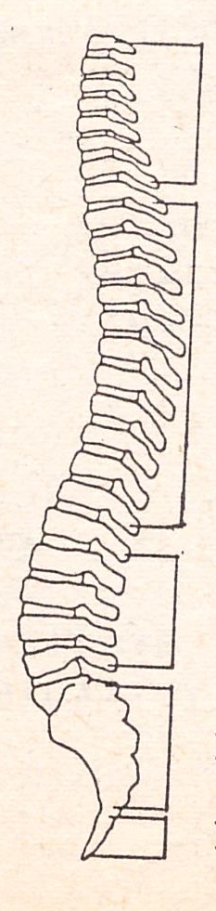 Postup: b) Vyjmenujte druhy žeber a vysvětlete způsob jejich připojení na hrudní kostPozorování:Závěr: Shrňte poznatky, které jste získali v tomto úkolu laboratorní práceÚkol č. 3: Určování kostí končetinPostup: Na obrázku popište kosti končetinPozorování: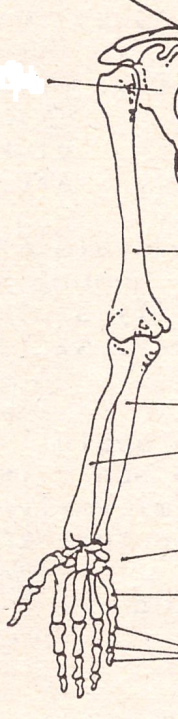 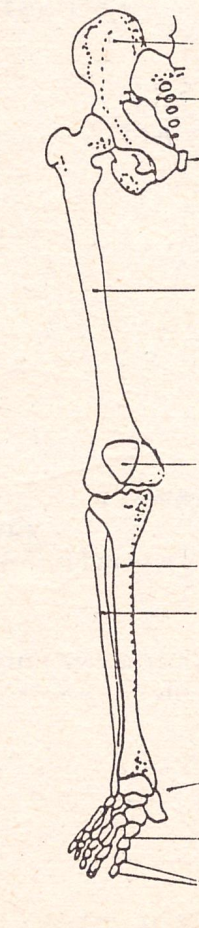 Závěr: Shrňte poznatky, které jste získali v tomto úkolu laboratorní práce.Úkol č. 4: Určování a poznávání kosterních svalů člověkaPostup: Spojte čarou svaly s částí těla, kde se vyskytujíPozorování:Hlava					deltovýKrk					trapézovýTrup					zevní žvýkacíHorní končetina			zdvihač hlavyRameno				hýžďovýPánev					krejčovskýDolní končetina			tricepsZávěr: Shrňte poznatky, které jste získali v této laboratorní práci.¨Zdroje:Obrázky:Kislinger, František a Laníková, Jana a kol.Biologie III. (Základy biologie člověka). Klatovy : Gymnázium v Klatovech, 1994.Úvodní obrázek: Mgr. Ludmila MaláAutoři: Ing. Pavla Plšková a Mgr. Jiří Horký